SubscribePast Issues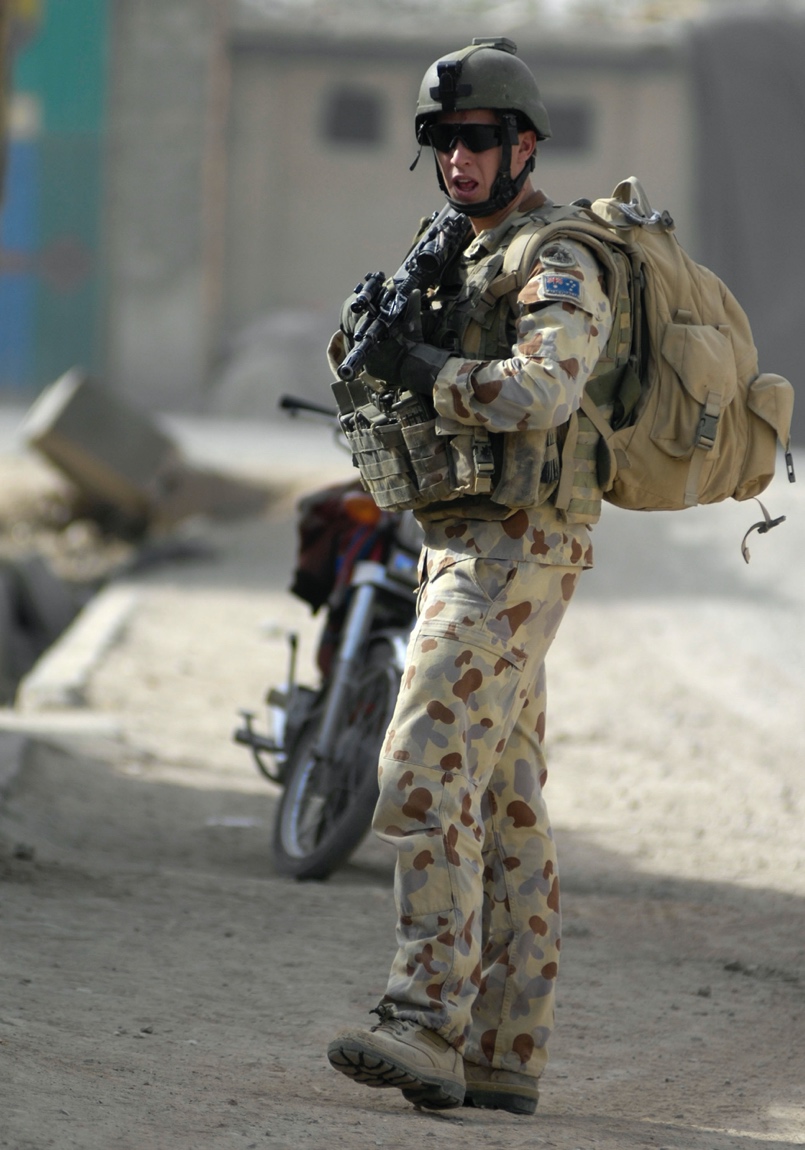 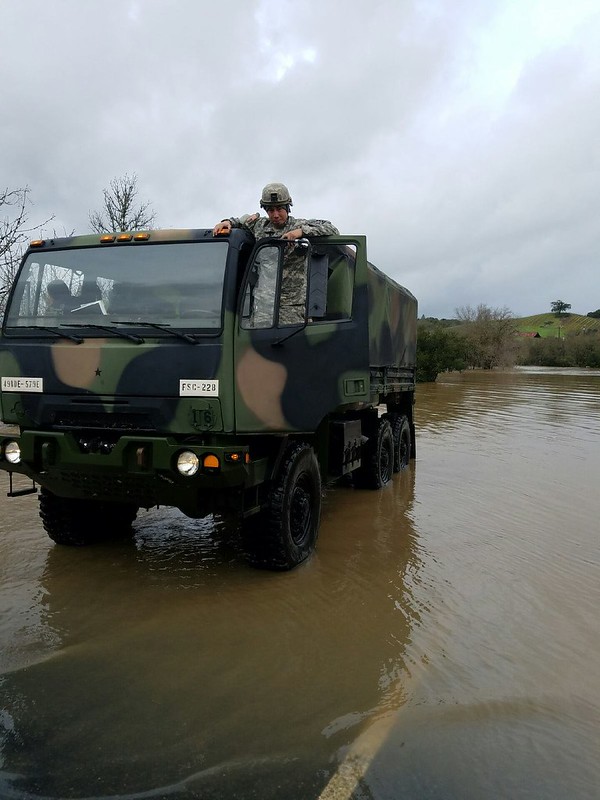 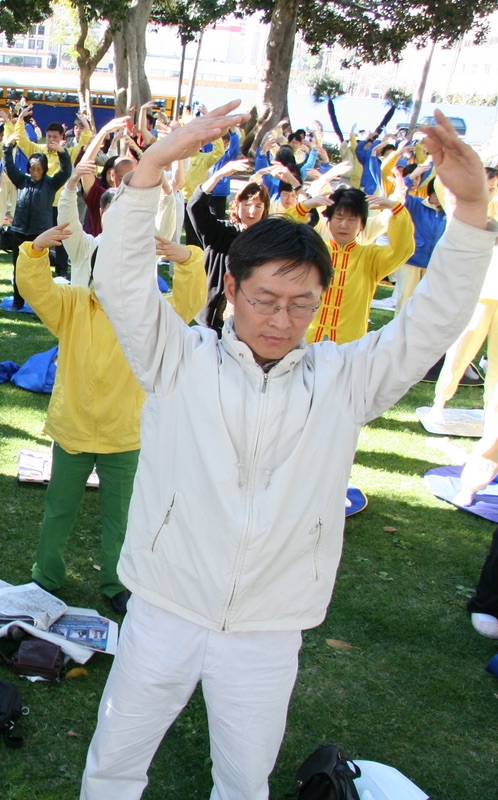 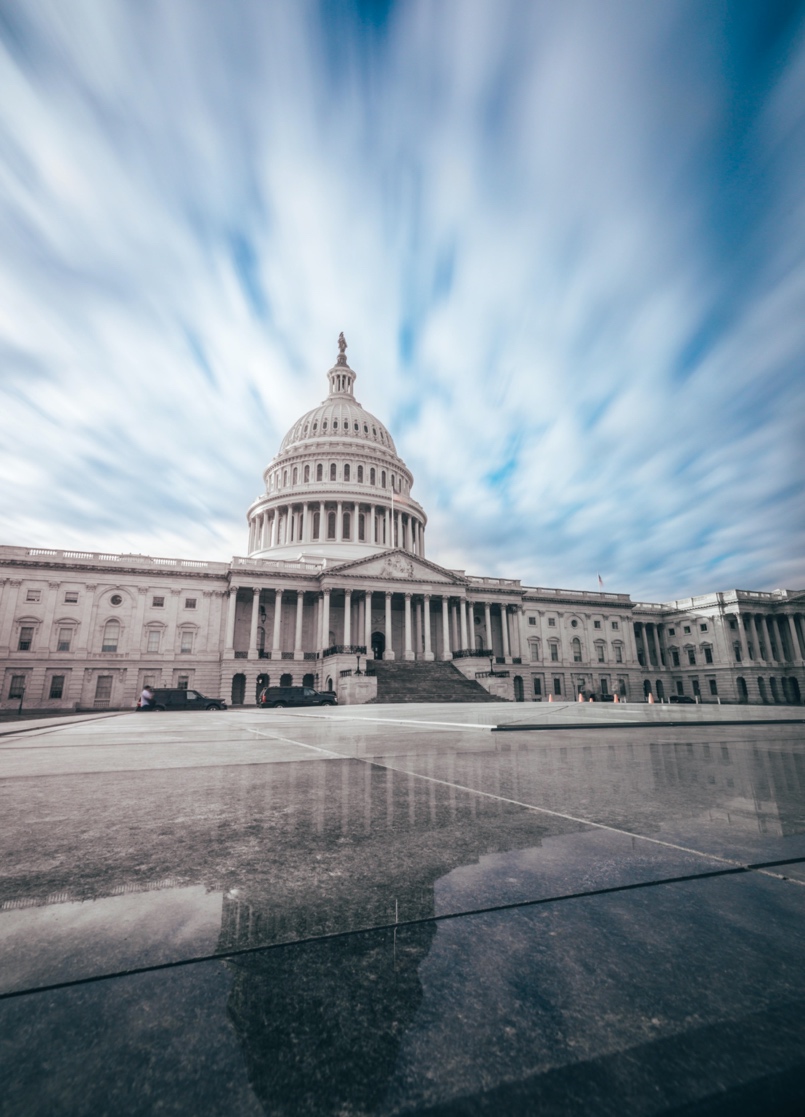 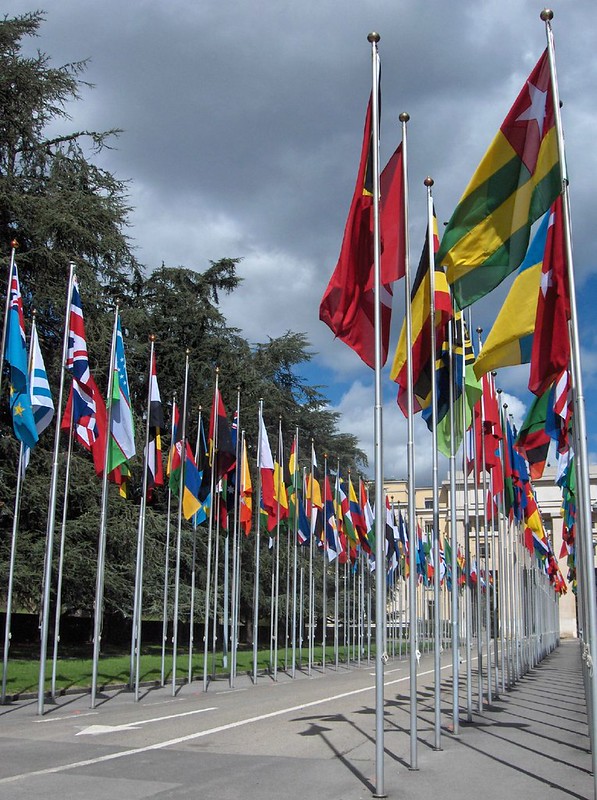 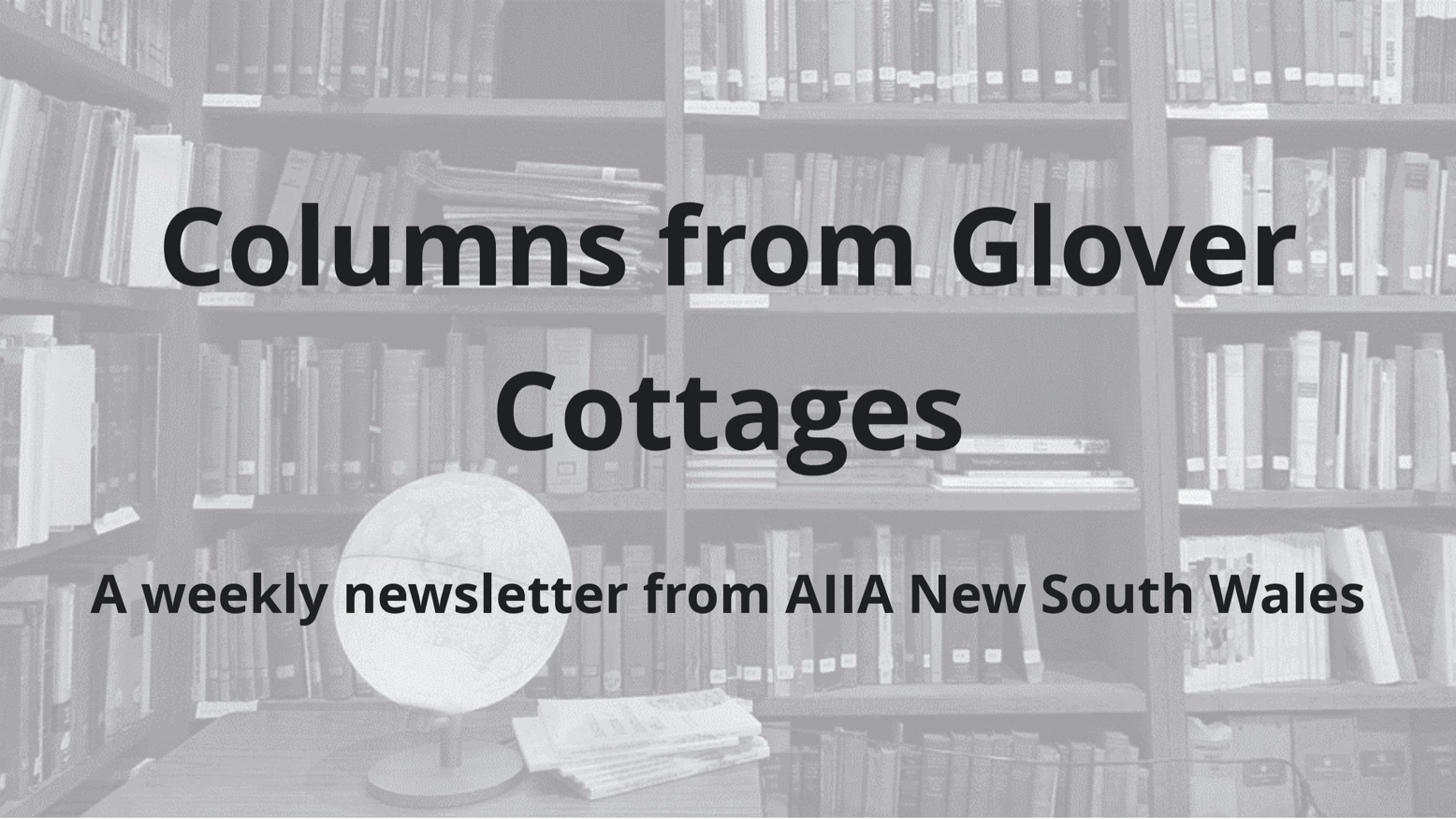 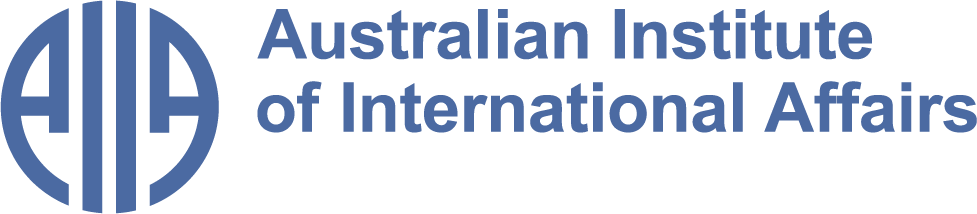 